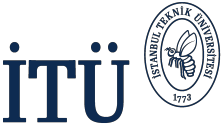 Ders Planı COURSE PLANDersin Fizik Mühendisliği Öğrenci Çıktılarıyla İlişkisiÖlçek:	    1: Az,    2: Kısmi,    3: Tam Relationship of the Course to Physics Engineering Student OutcomesScaling:	        1: Little,    2: Partial,    3: Full Ders kaynakları ve Başarı değerlendirme sistemi (Course materials and Assessment criteria)DERSİ O DÖNEM VERECEK ÖĞRETİM ELEMANI TARAFINDAN GÜNCELLENEBİLECEKTİR.Dersin Adı:  Optik IIDersin Adı:  Optik IIDersin Adı:  Optik IIDersin Adı:  Optik IIDersin Adı:  Optik IIDersin Adı:  Optik IICourse Name:  Optics IICourse Name:  Optics IICourse Name:  Optics IICourse Name:  Optics IICourse Name:  Optics IICourse Name:  Optics IICourse Name:  Optics IIKod(Code)Yarıyıl(Semester)Yarıyıl(Semester)Kredi(Local Credits)Kredi(Local Credits)AKTS Kredi(ECTS Credits)AKTS Kredi(ECTS Credits)AKTS Kredi(ECTS Credits)Ders Uygulaması,  Saat/Hafta(Course Implementation, Hours/Week)Ders Uygulaması,  Saat/Hafta(Course Implementation, Hours/Week)Ders Uygulaması,  Saat/Hafta(Course Implementation, Hours/Week)Ders Uygulaması,  Saat/Hafta(Course Implementation, Hours/Week)Ders Uygulaması,  Saat/Hafta(Course Implementation, Hours/Week)Kod(Code)Yarıyıl(Semester)Yarıyıl(Semester)Kredi(Local Credits)Kredi(Local Credits)AKTS Kredi(ECTS Credits)AKTS Kredi(ECTS Credits)AKTS Kredi(ECTS Credits)Ders (Theoretical)Ders (Theoretical)Uygulama(Tutorial)Uygulama(Tutorial)Laboratuar(Laboratory)FIZ 458E883344433000Bölüm / Program(Department/Program)Bölüm / Program(Department/Program)Fizik Mühendisliği Bölümü ( Physics Engineering Department )Fizik Mühendisliği Bölümü ( Physics Engineering Department )Fizik Mühendisliği Bölümü ( Physics Engineering Department )Fizik Mühendisliği Bölümü ( Physics Engineering Department )Fizik Mühendisliği Bölümü ( Physics Engineering Department )Fizik Mühendisliği Bölümü ( Physics Engineering Department )Fizik Mühendisliği Bölümü ( Physics Engineering Department )Fizik Mühendisliği Bölümü ( Physics Engineering Department )Fizik Mühendisliği Bölümü ( Physics Engineering Department )Fizik Mühendisliği Bölümü ( Physics Engineering Department )Fizik Mühendisliği Bölümü ( Physics Engineering Department )Dersin Türü(Course Type)Dersin Türü(Course Type)Seçmeli (Elective)Seçmeli (Elective)Seçmeli (Elective)Seçmeli (Elective)Seçmeli (Elective)Dersin Dili(Course Language)Dersin Dili(Course Language)Dersin Dili(Course Language)Türkçe / İngilizce(Turkish/English)Türkçe / İngilizce(Turkish/English)Türkçe / İngilizce(Turkish/English)Dersin Önkoşulları(Course Prerequisites)Dersin Önkoşulları(Course Prerequisites)FIZ 457E MIN DD veya FIZ 457 MIN DDFIZ 457E MIN DD veya FIZ 457 MIN DDFIZ 457E MIN DD veya FIZ 457 MIN DDFIZ 457E MIN DD veya FIZ 457 MIN DDFIZ 457E MIN DD veya FIZ 457 MIN DDFIZ 457E MIN DD veya FIZ 457 MIN DDFIZ 457E MIN DD veya FIZ 457 MIN DDFIZ 457E MIN DD veya FIZ 457 MIN DDFIZ 457E MIN DD veya FIZ 457 MIN DDFIZ 457E MIN DD veya FIZ 457 MIN DDFIZ 457E MIN DD veya FIZ 457 MIN DDDersin Mesleki Bileşene Katkısı, %(Course Category by Content, %)Dersin Mesleki Bileşene Katkısı, %(Course Category by Content, %)Temel Bilim ve Matematik(Basic Sciences and Math)Temel Bilim ve Matematik(Basic Sciences and Math)Temel Mühendislik(Engineering Science)Temel Mühendislik(Engineering Science)Temel Mühendislik(Engineering Science)Temel Mühendislik(Engineering Science)Temel Mühendislik(Engineering Science)Mühendislik/Mimarlık Tasarım (Engineering/Architecture Design)Mühendislik/Mimarlık Tasarım (Engineering/Architecture Design)Genel Eğitim(General Education)Genel Eğitim(General Education)Dersin Mesleki Bileşene Katkısı, %(Course Category by Content, %)Dersin Mesleki Bileşene Katkısı, %(Course Category by Content, %)40404040406060Dersin Tanımı(Course Description)Dersin Tanımı(Course Description)Geometrik optikte matris yöntemleri, kutuplanmanın matris formalizmi, polarimetri, Fresnel kırınımı, çok katmanlı kaplamalar, transfer matrisi yöntemleri, Fresnel denklemleri, lazerler ve lazer ışığının özellikleri, fiber optik ve fiber optik kablolar.Geometrik optikte matris yöntemleri, kutuplanmanın matris formalizmi, polarimetri, Fresnel kırınımı, çok katmanlı kaplamalar, transfer matrisi yöntemleri, Fresnel denklemleri, lazerler ve lazer ışığının özellikleri, fiber optik ve fiber optik kablolar.Geometrik optikte matris yöntemleri, kutuplanmanın matris formalizmi, polarimetri, Fresnel kırınımı, çok katmanlı kaplamalar, transfer matrisi yöntemleri, Fresnel denklemleri, lazerler ve lazer ışığının özellikleri, fiber optik ve fiber optik kablolar.Geometrik optikte matris yöntemleri, kutuplanmanın matris formalizmi, polarimetri, Fresnel kırınımı, çok katmanlı kaplamalar, transfer matrisi yöntemleri, Fresnel denklemleri, lazerler ve lazer ışığının özellikleri, fiber optik ve fiber optik kablolar.Geometrik optikte matris yöntemleri, kutuplanmanın matris formalizmi, polarimetri, Fresnel kırınımı, çok katmanlı kaplamalar, transfer matrisi yöntemleri, Fresnel denklemleri, lazerler ve lazer ışığının özellikleri, fiber optik ve fiber optik kablolar.Geometrik optikte matris yöntemleri, kutuplanmanın matris formalizmi, polarimetri, Fresnel kırınımı, çok katmanlı kaplamalar, transfer matrisi yöntemleri, Fresnel denklemleri, lazerler ve lazer ışığının özellikleri, fiber optik ve fiber optik kablolar.Geometrik optikte matris yöntemleri, kutuplanmanın matris formalizmi, polarimetri, Fresnel kırınımı, çok katmanlı kaplamalar, transfer matrisi yöntemleri, Fresnel denklemleri, lazerler ve lazer ışığının özellikleri, fiber optik ve fiber optik kablolar.Geometrik optikte matris yöntemleri, kutuplanmanın matris formalizmi, polarimetri, Fresnel kırınımı, çok katmanlı kaplamalar, transfer matrisi yöntemleri, Fresnel denklemleri, lazerler ve lazer ışığının özellikleri, fiber optik ve fiber optik kablolar.Geometrik optikte matris yöntemleri, kutuplanmanın matris formalizmi, polarimetri, Fresnel kırınımı, çok katmanlı kaplamalar, transfer matrisi yöntemleri, Fresnel denklemleri, lazerler ve lazer ışığının özellikleri, fiber optik ve fiber optik kablolar.Geometrik optikte matris yöntemleri, kutuplanmanın matris formalizmi, polarimetri, Fresnel kırınımı, çok katmanlı kaplamalar, transfer matrisi yöntemleri, Fresnel denklemleri, lazerler ve lazer ışığının özellikleri, fiber optik ve fiber optik kablolar.Geometrik optikte matris yöntemleri, kutuplanmanın matris formalizmi, polarimetri, Fresnel kırınımı, çok katmanlı kaplamalar, transfer matrisi yöntemleri, Fresnel denklemleri, lazerler ve lazer ışığının özellikleri, fiber optik ve fiber optik kablolar.Dersin Tanımı(Course Description)Dersin Tanımı(Course Description)Matrix techniques in geometrical optics, matrix formalism of polarization, polarimetry, Fresnel diffraction, multiple layer coatings, transfer matrix methods, Fresnel equations, lasers and properties of laser light, fiber optics and fiber optics cablesMatrix techniques in geometrical optics, matrix formalism of polarization, polarimetry, Fresnel diffraction, multiple layer coatings, transfer matrix methods, Fresnel equations, lasers and properties of laser light, fiber optics and fiber optics cablesMatrix techniques in geometrical optics, matrix formalism of polarization, polarimetry, Fresnel diffraction, multiple layer coatings, transfer matrix methods, Fresnel equations, lasers and properties of laser light, fiber optics and fiber optics cablesMatrix techniques in geometrical optics, matrix formalism of polarization, polarimetry, Fresnel diffraction, multiple layer coatings, transfer matrix methods, Fresnel equations, lasers and properties of laser light, fiber optics and fiber optics cablesMatrix techniques in geometrical optics, matrix formalism of polarization, polarimetry, Fresnel diffraction, multiple layer coatings, transfer matrix methods, Fresnel equations, lasers and properties of laser light, fiber optics and fiber optics cablesMatrix techniques in geometrical optics, matrix formalism of polarization, polarimetry, Fresnel diffraction, multiple layer coatings, transfer matrix methods, Fresnel equations, lasers and properties of laser light, fiber optics and fiber optics cablesMatrix techniques in geometrical optics, matrix formalism of polarization, polarimetry, Fresnel diffraction, multiple layer coatings, transfer matrix methods, Fresnel equations, lasers and properties of laser light, fiber optics and fiber optics cablesMatrix techniques in geometrical optics, matrix formalism of polarization, polarimetry, Fresnel diffraction, multiple layer coatings, transfer matrix methods, Fresnel equations, lasers and properties of laser light, fiber optics and fiber optics cablesMatrix techniques in geometrical optics, matrix formalism of polarization, polarimetry, Fresnel diffraction, multiple layer coatings, transfer matrix methods, Fresnel equations, lasers and properties of laser light, fiber optics and fiber optics cablesMatrix techniques in geometrical optics, matrix formalism of polarization, polarimetry, Fresnel diffraction, multiple layer coatings, transfer matrix methods, Fresnel equations, lasers and properties of laser light, fiber optics and fiber optics cablesMatrix techniques in geometrical optics, matrix formalism of polarization, polarimetry, Fresnel diffraction, multiple layer coatings, transfer matrix methods, Fresnel equations, lasers and properties of laser light, fiber optics and fiber optics cablesDersin Amacı(Course Objectives)Dersin Amacı(Course Objectives)1. Fresnel kırınımı, 2. geometrik optikte matris yöntemleri, 3. Çok katmanlı kaplamalarda matris yöntemleri, 4. Fresnel denklemi yöntemleri, 5. Lazer ve fiber optik sistemlerin çalışma ilkeleridir.1. Fresnel kırınımı, 2. geometrik optikte matris yöntemleri, 3. Çok katmanlı kaplamalarda matris yöntemleri, 4. Fresnel denklemi yöntemleri, 5. Lazer ve fiber optik sistemlerin çalışma ilkeleridir.1. Fresnel kırınımı, 2. geometrik optikte matris yöntemleri, 3. Çok katmanlı kaplamalarda matris yöntemleri, 4. Fresnel denklemi yöntemleri, 5. Lazer ve fiber optik sistemlerin çalışma ilkeleridir.1. Fresnel kırınımı, 2. geometrik optikte matris yöntemleri, 3. Çok katmanlı kaplamalarda matris yöntemleri, 4. Fresnel denklemi yöntemleri, 5. Lazer ve fiber optik sistemlerin çalışma ilkeleridir.1. Fresnel kırınımı, 2. geometrik optikte matris yöntemleri, 3. Çok katmanlı kaplamalarda matris yöntemleri, 4. Fresnel denklemi yöntemleri, 5. Lazer ve fiber optik sistemlerin çalışma ilkeleridir.1. Fresnel kırınımı, 2. geometrik optikte matris yöntemleri, 3. Çok katmanlı kaplamalarda matris yöntemleri, 4. Fresnel denklemi yöntemleri, 5. Lazer ve fiber optik sistemlerin çalışma ilkeleridir.1. Fresnel kırınımı, 2. geometrik optikte matris yöntemleri, 3. Çok katmanlı kaplamalarda matris yöntemleri, 4. Fresnel denklemi yöntemleri, 5. Lazer ve fiber optik sistemlerin çalışma ilkeleridir.1. Fresnel kırınımı, 2. geometrik optikte matris yöntemleri, 3. Çok katmanlı kaplamalarda matris yöntemleri, 4. Fresnel denklemi yöntemleri, 5. Lazer ve fiber optik sistemlerin çalışma ilkeleridir.1. Fresnel kırınımı, 2. geometrik optikte matris yöntemleri, 3. Çok katmanlı kaplamalarda matris yöntemleri, 4. Fresnel denklemi yöntemleri, 5. Lazer ve fiber optik sistemlerin çalışma ilkeleridir.1. Fresnel kırınımı, 2. geometrik optikte matris yöntemleri, 3. Çok katmanlı kaplamalarda matris yöntemleri, 4. Fresnel denklemi yöntemleri, 5. Lazer ve fiber optik sistemlerin çalışma ilkeleridir.1. Fresnel kırınımı, 2. geometrik optikte matris yöntemleri, 3. Çok katmanlı kaplamalarda matris yöntemleri, 4. Fresnel denklemi yöntemleri, 5. Lazer ve fiber optik sistemlerin çalışma ilkeleridir.Dersin Amacı(Course Objectives)Dersin Amacı(Course Objectives)1. Fresnel diffraction 2. matrix methods in geometrical optics, 3. matrix methods for multiple layer coatings 4. Fresnel equation techniques, 5. Principles of operation of lasers and fiber optic systems1. Fresnel diffraction 2. matrix methods in geometrical optics, 3. matrix methods for multiple layer coatings 4. Fresnel equation techniques, 5. Principles of operation of lasers and fiber optic systems1. Fresnel diffraction 2. matrix methods in geometrical optics, 3. matrix methods for multiple layer coatings 4. Fresnel equation techniques, 5. Principles of operation of lasers and fiber optic systems1. Fresnel diffraction 2. matrix methods in geometrical optics, 3. matrix methods for multiple layer coatings 4. Fresnel equation techniques, 5. Principles of operation of lasers and fiber optic systems1. Fresnel diffraction 2. matrix methods in geometrical optics, 3. matrix methods for multiple layer coatings 4. Fresnel equation techniques, 5. Principles of operation of lasers and fiber optic systems1. Fresnel diffraction 2. matrix methods in geometrical optics, 3. matrix methods for multiple layer coatings 4. Fresnel equation techniques, 5. Principles of operation of lasers and fiber optic systems1. Fresnel diffraction 2. matrix methods in geometrical optics, 3. matrix methods for multiple layer coatings 4. Fresnel equation techniques, 5. Principles of operation of lasers and fiber optic systems1. Fresnel diffraction 2. matrix methods in geometrical optics, 3. matrix methods for multiple layer coatings 4. Fresnel equation techniques, 5. Principles of operation of lasers and fiber optic systems1. Fresnel diffraction 2. matrix methods in geometrical optics, 3. matrix methods for multiple layer coatings 4. Fresnel equation techniques, 5. Principles of operation of lasers and fiber optic systems1. Fresnel diffraction 2. matrix methods in geometrical optics, 3. matrix methods for multiple layer coatings 4. Fresnel equation techniques, 5. Principles of operation of lasers and fiber optic systems1. Fresnel diffraction 2. matrix methods in geometrical optics, 3. matrix methods for multiple layer coatings 4. Fresnel equation techniques, 5. Principles of operation of lasers and fiber optic systemsDersin Öğrenme Çıktıları (Course Learning Outcomes)Dersin Öğrenme Çıktıları (Course Learning Outcomes)Bu dersi tamamlayan öğrenciler,I.Fresnel (yakın alan) kırınımını hesaplayabilir, II. geometrik optikte matris yöntemlerini uygulayabilir III. çok katmanlı kaplamalarda matris yöntemleri uygulayabilir IV. Fresnel denklemi tekniklerini kullanabilir. V. Laserlerin çalışma ilkelerini ve özelliklerini bilir VI. Fiber optik kabloların özelliklerini bilir ve fiber optik sistemler tasarlayabilir.Bu dersi tamamlayan öğrenciler,I.Fresnel (yakın alan) kırınımını hesaplayabilir, II. geometrik optikte matris yöntemlerini uygulayabilir III. çok katmanlı kaplamalarda matris yöntemleri uygulayabilir IV. Fresnel denklemi tekniklerini kullanabilir. V. Laserlerin çalışma ilkelerini ve özelliklerini bilir VI. Fiber optik kabloların özelliklerini bilir ve fiber optik sistemler tasarlayabilir.Bu dersi tamamlayan öğrenciler,I.Fresnel (yakın alan) kırınımını hesaplayabilir, II. geometrik optikte matris yöntemlerini uygulayabilir III. çok katmanlı kaplamalarda matris yöntemleri uygulayabilir IV. Fresnel denklemi tekniklerini kullanabilir. V. Laserlerin çalışma ilkelerini ve özelliklerini bilir VI. Fiber optik kabloların özelliklerini bilir ve fiber optik sistemler tasarlayabilir.Bu dersi tamamlayan öğrenciler,I.Fresnel (yakın alan) kırınımını hesaplayabilir, II. geometrik optikte matris yöntemlerini uygulayabilir III. çok katmanlı kaplamalarda matris yöntemleri uygulayabilir IV. Fresnel denklemi tekniklerini kullanabilir. V. Laserlerin çalışma ilkelerini ve özelliklerini bilir VI. Fiber optik kabloların özelliklerini bilir ve fiber optik sistemler tasarlayabilir.Bu dersi tamamlayan öğrenciler,I.Fresnel (yakın alan) kırınımını hesaplayabilir, II. geometrik optikte matris yöntemlerini uygulayabilir III. çok katmanlı kaplamalarda matris yöntemleri uygulayabilir IV. Fresnel denklemi tekniklerini kullanabilir. V. Laserlerin çalışma ilkelerini ve özelliklerini bilir VI. Fiber optik kabloların özelliklerini bilir ve fiber optik sistemler tasarlayabilir.Bu dersi tamamlayan öğrenciler,I.Fresnel (yakın alan) kırınımını hesaplayabilir, II. geometrik optikte matris yöntemlerini uygulayabilir III. çok katmanlı kaplamalarda matris yöntemleri uygulayabilir IV. Fresnel denklemi tekniklerini kullanabilir. V. Laserlerin çalışma ilkelerini ve özelliklerini bilir VI. Fiber optik kabloların özelliklerini bilir ve fiber optik sistemler tasarlayabilir.Bu dersi tamamlayan öğrenciler,I.Fresnel (yakın alan) kırınımını hesaplayabilir, II. geometrik optikte matris yöntemlerini uygulayabilir III. çok katmanlı kaplamalarda matris yöntemleri uygulayabilir IV. Fresnel denklemi tekniklerini kullanabilir. V. Laserlerin çalışma ilkelerini ve özelliklerini bilir VI. Fiber optik kabloların özelliklerini bilir ve fiber optik sistemler tasarlayabilir.Bu dersi tamamlayan öğrenciler,I.Fresnel (yakın alan) kırınımını hesaplayabilir, II. geometrik optikte matris yöntemlerini uygulayabilir III. çok katmanlı kaplamalarda matris yöntemleri uygulayabilir IV. Fresnel denklemi tekniklerini kullanabilir. V. Laserlerin çalışma ilkelerini ve özelliklerini bilir VI. Fiber optik kabloların özelliklerini bilir ve fiber optik sistemler tasarlayabilir.Bu dersi tamamlayan öğrenciler,I.Fresnel (yakın alan) kırınımını hesaplayabilir, II. geometrik optikte matris yöntemlerini uygulayabilir III. çok katmanlı kaplamalarda matris yöntemleri uygulayabilir IV. Fresnel denklemi tekniklerini kullanabilir. V. Laserlerin çalışma ilkelerini ve özelliklerini bilir VI. Fiber optik kabloların özelliklerini bilir ve fiber optik sistemler tasarlayabilir.Bu dersi tamamlayan öğrenciler,I.Fresnel (yakın alan) kırınımını hesaplayabilir, II. geometrik optikte matris yöntemlerini uygulayabilir III. çok katmanlı kaplamalarda matris yöntemleri uygulayabilir IV. Fresnel denklemi tekniklerini kullanabilir. V. Laserlerin çalışma ilkelerini ve özelliklerini bilir VI. Fiber optik kabloların özelliklerini bilir ve fiber optik sistemler tasarlayabilir.Bu dersi tamamlayan öğrenciler,I.Fresnel (yakın alan) kırınımını hesaplayabilir, II. geometrik optikte matris yöntemlerini uygulayabilir III. çok katmanlı kaplamalarda matris yöntemleri uygulayabilir IV. Fresnel denklemi tekniklerini kullanabilir. V. Laserlerin çalışma ilkelerini ve özelliklerini bilir VI. Fiber optik kabloların özelliklerini bilir ve fiber optik sistemler tasarlayabilir.Dersin Öğrenme Çıktıları (Course Learning Outcomes)Dersin Öğrenme Çıktıları (Course Learning Outcomes)Students who have completed this course I. Can calculate Fresnel (near field) diffraction intensities II. apply matrix methods for geometrical optics III. apply matrix methods for multiple layer coatings IV. Can use Fresnel equation techniques V. are familiar with the working principles and properties of lasers VI.are familiar with and can design fiber optic systems.Students who have completed this course I. Can calculate Fresnel (near field) diffraction intensities II. apply matrix methods for geometrical optics III. apply matrix methods for multiple layer coatings IV. Can use Fresnel equation techniques V. are familiar with the working principles and properties of lasers VI.are familiar with and can design fiber optic systems.Students who have completed this course I. Can calculate Fresnel (near field) diffraction intensities II. apply matrix methods for geometrical optics III. apply matrix methods for multiple layer coatings IV. Can use Fresnel equation techniques V. are familiar with the working principles and properties of lasers VI.are familiar with and can design fiber optic systems.Students who have completed this course I. Can calculate Fresnel (near field) diffraction intensities II. apply matrix methods for geometrical optics III. apply matrix methods for multiple layer coatings IV. Can use Fresnel equation techniques V. are familiar with the working principles and properties of lasers VI.are familiar with and can design fiber optic systems.Students who have completed this course I. Can calculate Fresnel (near field) diffraction intensities II. apply matrix methods for geometrical optics III. apply matrix methods for multiple layer coatings IV. Can use Fresnel equation techniques V. are familiar with the working principles and properties of lasers VI.are familiar with and can design fiber optic systems.Students who have completed this course I. Can calculate Fresnel (near field) diffraction intensities II. apply matrix methods for geometrical optics III. apply matrix methods for multiple layer coatings IV. Can use Fresnel equation techniques V. are familiar with the working principles and properties of lasers VI.are familiar with and can design fiber optic systems.Students who have completed this course I. Can calculate Fresnel (near field) diffraction intensities II. apply matrix methods for geometrical optics III. apply matrix methods for multiple layer coatings IV. Can use Fresnel equation techniques V. are familiar with the working principles and properties of lasers VI.are familiar with and can design fiber optic systems.Students who have completed this course I. Can calculate Fresnel (near field) diffraction intensities II. apply matrix methods for geometrical optics III. apply matrix methods for multiple layer coatings IV. Can use Fresnel equation techniques V. are familiar with the working principles and properties of lasers VI.are familiar with and can design fiber optic systems.Students who have completed this course I. Can calculate Fresnel (near field) diffraction intensities II. apply matrix methods for geometrical optics III. apply matrix methods for multiple layer coatings IV. Can use Fresnel equation techniques V. are familiar with the working principles and properties of lasers VI.are familiar with and can design fiber optic systems.Students who have completed this course I. Can calculate Fresnel (near field) diffraction intensities II. apply matrix methods for geometrical optics III. apply matrix methods for multiple layer coatings IV. Can use Fresnel equation techniques V. are familiar with the working principles and properties of lasers VI.are familiar with and can design fiber optic systems.Students who have completed this course I. Can calculate Fresnel (near field) diffraction intensities II. apply matrix methods for geometrical optics III. apply matrix methods for multiple layer coatings IV. Can use Fresnel equation techniques V. are familiar with the working principles and properties of lasers VI.are familiar with and can design fiber optic systems.HaftaKonularDersin ÖğrenmeÇıktıları1Fresnel Kırınımı ilke ve kavramlarıI2Fresnnel kırınımı dairesel apertureI3Fresnel kırınnımı dikdörtgen apertürI4Geometrik optikte matris yöntemleri III5Geometrik optikte matris yöntemleri IIII6Kutuplanmada matris yöntemleriIII7PolarimetrimetriIII8Fresnel denklemleri IIV9Fresnel denklemleri IIIV10Lazerlerin çalışma ilkeleriV11Lazer ışığının özellikleriV12Fiber optik kablolarda ışık iletimiVI13Modülasyon ve fiber optic kablolarda sinyal iletimiVI14Fiber optik sistemler ve tasarım ilkeleriVIWeeksTopicsCourse Learning Outcomes1Principles and concepts of Fresnel diffractionI2Fresnel diffraction from circular aperturesI3Fresnel diffraction from rectangular apertures I4Matrix methods in geometrical optics III5Matrix methods in geometrical optics IIII6Matrix methods in polarizationIII7PolarimetryIII8Fresnel equations IIV9Fresnel equations IIIV10Principles of operation of lasersV11Properties of laser lightV12Light propagation in optical fibersVI13Modulation and signal propagation in optical fibersVI14Fiber optical systems and their design principlesVIProgramın mezuna kazandıracağı bilgi ve beceriler (programa ait çıktılar)Katkı SeviyesiKatkı SeviyesiKatkı SeviyesiProgramın mezuna kazandıracağı bilgi ve beceriler (programa ait çıktılar)1231Mühendislik, fen ve matematik ilkelerini uygulayarak karmaşık mühendislik problemlerini belirleme, formüle etme ve çözme becerisi.x2Küresel, kültürel, sosyal, çevresel ve ekonomik etmenlerle birlikte özel gereksinimleri sağlık, güvenlik ve refahı göz önüne alarak çözüm üreten mühendislik tasarımı uygulama becerisi.  x3Farklı dinleyici gruplarıyla etkili iletişim kurabilme becerisi.x4Mühendislik görevlerinde etik ve profesyonel sorumlulukların farkına varma ve mühendislik çözümlerinin küresel, ekonomik, çevresel ve toplumsal bağlamdaki etkilerini göz önünde bulundurarak bilinçli kararlar verme becerisi.x5Üyeleri birlikte liderlik sağlayan, işbirlikçi ve kapsayıcı bir ortam yaratan, hedefler belirleyen, görevleri planlayan ve hedefleri karşılayan bir ekipte etkili bir şekilde çalışma yeteneği becerisi.x6Özgün deney geliştirme, yürütme, verileri analiz etme ve yorumlama ve sonuç çıkarmak için mühendislik yargısını kullanma becerisi.x7Uygun öğrenme stratejileri kullanarak ihtiyaç duyulduğunda yeni bilgi edinme ve uygulama becerisi.xProgram Student OutcomesLevel of ContributionLevel of ContributionLevel of ContributionProgram Student Outcomes1231An ability to identify, formulate, and solve complex engineering problems by applying principles of engineering, science, and mathematics. x2An ability to apply engineering design to produce solutions that meet specified needs with consideration of public health, safety, and welfare, as well as global, cultural, social, environmental, and economic factors.x3An ability to communicate effectively with a range of audiences.x4An ability to recognize ethical and professional responsibilities in engineering situations and make informed judgments, which must consider the impact of engineering solutions in global, economic, environmental, and societal contexts.x5An ability to function effectively on a team whose members together provide leadership, create a collaborative and inclusive environment, establish goals, plan tasks, and meet objectives.x6An ability to develop and conduct appropriate experimentation, analyze and interpret data, and use engineering judgment to draw conclusions.x7An ability to acquire and apply new knowledge as needed, using appropriate learning strategies.xTarih (Date)20.03.2019Bölüm onayı (Departmental approval)Fizik Mühendisliği Bölümü(Physics Engineering Department)Ders Kitabı(Textbook)Diğer Kaynaklar(Other References)Ödevler ve Projeler(Homework & Projects)Ödevler ve Projeler(Homework & Projects)Laboratuvar Uygulamaları(Laboratory Work)Laboratuvar Uygulamaları(Laboratory Work)Bilgisayar Kullanımı(Computer Usage)Bilgisayar Kullanımı(Computer Usage)Diğer Uygulamalar(Other Activities)Diğer Uygulamalar(Other Activities)Başarı DeğerlendirmeSistemi (Assessment Criteria)Faaliyetler(Activities)Adedi(Quantity)Genel Nota Katkı, %(Effects on Grading, %)Başarı DeğerlendirmeSistemi (Assessment Criteria)Yıl İçi Sınavları(Midterm Exams)Başarı DeğerlendirmeSistemi (Assessment Criteria)Kısa Sınavlar(Quizzes)Başarı DeğerlendirmeSistemi (Assessment Criteria)Ödevler(Homework)Başarı DeğerlendirmeSistemi (Assessment Criteria)Projeler(Projects)Başarı DeğerlendirmeSistemi (Assessment Criteria)Dönem Ödevi/Projesi(Term Paper/Project)Başarı DeğerlendirmeSistemi (Assessment Criteria)Laboratuvar Uygulaması(Laboratory Work)Başarı DeğerlendirmeSistemi (Assessment Criteria)Diğer Uygulamalar(Other Activities)Başarı DeğerlendirmeSistemi (Assessment Criteria)Final Sınavı(Final Exam)